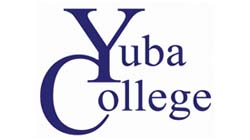 Department of NursingDrop/Withdrawal/Departure FormCompleted by Instructor Generic Student 		 LVN Career Mobility          Transfer StudentStudent Name: _________________________________ Student ID: ___________________________ Email Address: _________________________________ Phone Number: _______________________ Nursing Course: ___________ Clinical Day/Time: _______________ Date of Departure: ___________ Semester Level: 		1st 			2nd 			3rd 		4th Reason for Departure:  Mid  /   End of course failure   Academic 	 Clinical   Personal Reasons    Gross Negligence/Dishonesty/Unsafe Practice- Not eligible to return  Current Theory Instructor: ____________________________ Grade at time of departure: ____________ Current Clinical Instructor: ___________________________  Grade at time of departure: ____________ Instructor Comments: ___________________________________________________________________ __________________________________________________________________________________________________________________________________________________________________________ Recommendations for Success:       Skills Lab Referral 	 College Success Center 	 DSPS	 ATI       Other: _________________________________________________________________________ Student’s Re-entry Plan:  Plans to re-enter (See Readmision Policy in Student Handbook)  Signed Acknowledement FormAnticipated Date of Return: 	Spring  Fall 	Year: ________  No plans to return 		Not Eligible 		 Unknown  Meet with Director of Nursing 				 Clinical Agencies Notification Complete  Returned Badges Yuba and Facilities __________	 Petition & Letter of Request Completion Due Date:___________________________ Director Comments: _____________________________________________________________________ __________________________________________________________________________________________________________________________________________________________________________________________________________________________________________________________________ Yuba College Nursing Program Drop/Withdrawal/Departure Acknowledgement The Yuba College Nursing Program Drop/Withdrawal/Departure Process and Readmission policy is in the Student Handbook at https://yc.yccd.edu/nursing/about-us/student-handbook/  The faculty may drop the student as a courtesy, however, It is the student’s responsibility responsibility to withdrawal/drop from the course review and follow the Drop/Withdrawal/Departure Process. The deadline for withdrawals is published in the colleges Academic Calendar. Failure to withdraw will result in a grade of “NC” or “F”.If a student desires readmission they must review and follow the Readmission policys. I have read and agree to the processes/policies and conditions regarding the withdrawal from, repeat of, and/or re-entry into any Nursing Department Associate Degree Nursing program core course. Student Signature: ______________________________________ Date:_____________ Original – Nursing Office cc –□ Student □ Instructor